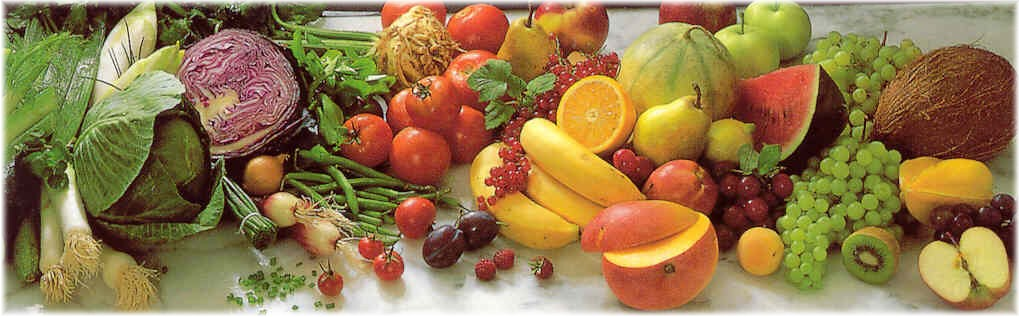 Jídelní lístek 14.6.2021 – 20.6.2021Pondělí 14.6.2021		Polévka: Hrstková (1,7,9,10)Ragú, houskový knedlík (1,3,7,9,10)Kapustový karbanátek, brambory (1,3,7,9,10)Úterý 15.6.2021		Polévka: Zeleninová s těstovinami (1,3,7,9,10)Lahůdkové maso, těstoviny (1,3,7,9,10)Játra po tyrolsku, rýže (1,7,9,10)Středa 16.6.2021		Polévka: S drožďovými knedlíčky (1,3,7,9,10)Kuře na paprice, houskový knedlík (1,3,7,9,10)Masové kuličky v sýrové omáčce, špagety (1,3,7,9,10)Čtvrtek 17.6.2021 		Polévka: Masový vývar s těstovinami (1,3,7,9,10)Bavorská pečeně, brambory (1,3,7,9,10)Uzené se švestkovou omáčkou, bramborový knedlík (1,3,7,9,10)Pátek 18.6.2021		Polévka: Hrachová (1,3,7,9,10)Žemlovka s tvarohem a jablky (1,3,7,9,10)Moravský vrabec, houskový knedlík, zelí (1,3,7,9,10)Sobota 19.6.2021		Polévka: Žampiónový krém (1,3,7,9,10)Mletý řízek, bramborová kaše (1,3,7,9,10)Neděle 20.6.2021		Polévka: Hovězí vývar s nudlemi (1,3,7,9,10)1) Vepřové po myslivecku, houskový knedlík (1,3,7,9,10)